Type-A Vibration Isolation System modelingT. Sekiguchi0. Introduction1. Seismic Noise ModelM. Beker measured Kamioka seismic spectrum in 2010, using a Trillium 240 seismometer.Araya measured the spectrum in 2007 with a CMG-3 seismometer on an extremely stormy day.(Measured spectrum seems to be limited by instrumental noise above 1 Hz)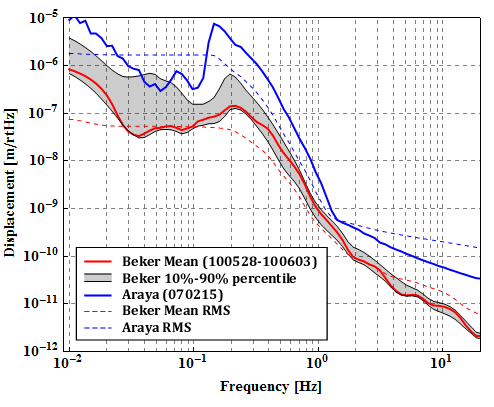 K. Yamamoto measured CLIO inner shield vibration in 2007.Measured vibration level was 2-4 orders of magnitude larger than the ground vibration level, above 10 Hz.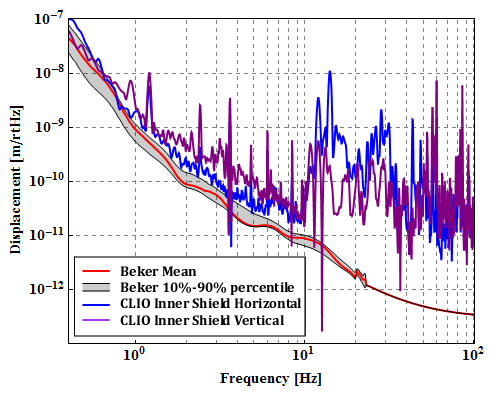 Although the vibration level of actual cryostat is unknown, the following vibration level is assumed: * IP base vibration: M.Beker’s mean spectrum * Cryo bar vibration: CLIO inner shield spectrum2. Type-A SAS part parameters (COMMON IN ALL MODELS)Filter 0 (F0)M=474 kg, Ix=60 kgm2, Iy=120 kgm2, Iz=60 kgm2IP position from center = 600 mmIP resonant frequency (translation) = 30 mHz, IP COP Effect: -80 dBGAS resonant frequency = 0.2 HzMagnetic Damper (MD)M=30kg, Ix=1.3kgm2, Iy=2.5kgm2, Iz=1.3kgm2Suspended from F0 by 3 wires Wire length = 1.8 m, Material: C70 steelUpper suspension point vertical position from C.o.M. = -120 mmLower suspension point vertical position from C.o.M. = +5 mmWire horizontal distance from center = 400 mmDamping coefficient (between MD and F1)Horizontal(x,z): 18 N/(m/s), vertical(y): 45 N/(m/s)Pitch/Roll: 2.5 Nm/(rad/s), Yaw: 2 Nm/(rad/s)Standard Filter 1 (F1)M=104kg, Ix=4.4kgm2, Iy=7.3kgm2, Iz=4.4 kgm2Suspended from F0 by a single wireWire length = 2.271 m, Material: Maraging steelUpper suspension point vertical position from C.o.M. = -5 mmLower suspension point vertical position from C.o.M. = +5 mmGAS resonant frequency = 0.25 HzStandard Filter 2 (F2)M=90kg, Ix=4.0kgm2, Iy=6.4kgm2, Iz=4.0kgm2Suspended from F1 by a single wireWire length = 2.271 m, Material: Maraging steelUpper suspension point vertical position from C.o.M. = -5 mmLower suspension point vertical position from C.o.M. = +5 mmGAS resonant frequency = 0.25 HzStandard Filter 3 (F3)M=90kg, Ix=4.0kgm2, Iy=6.4kgm2, Iz=4.0kgm2Suspended from F2 by a single wireWire length = 2.271 m, Material: Maraging steelUpper suspension point vertical position from C.o.M. = -5 mmLower suspension point vertical position from C.o.M. = +5 mmGAS resonant frequency = 0.25 Hz3. Hot Platform Type-B like model3.1. Parameters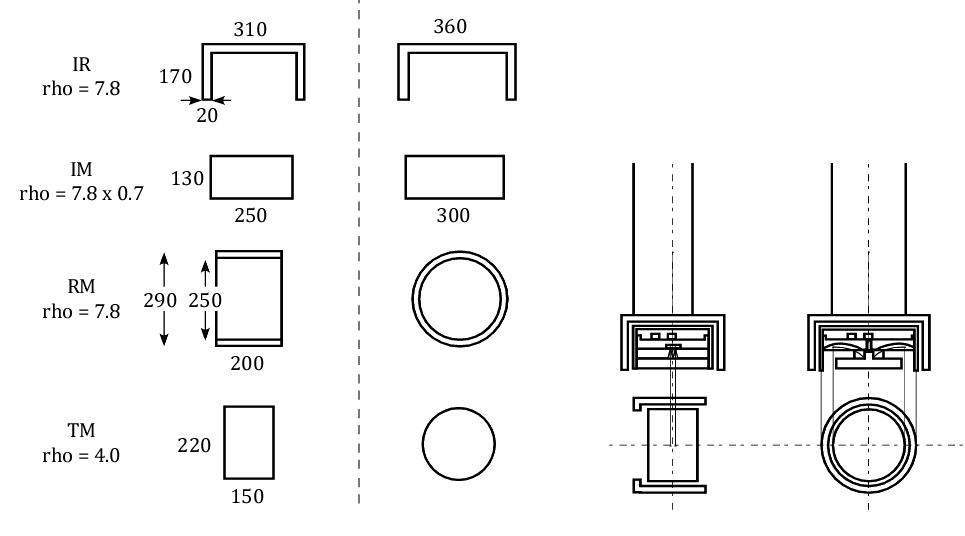 Bottom Filter / Platform (PF)M=145.5kg, Ix=8 kgm2, Iy=12 kgm2, Iz=8 kgm2,Suspended from F3 by a single wireWire length = 2.373 m, Material: CuBeUpper suspension point vertical position from C.o.M. = -5 mmLower suspension point vertical position from C.o.M. = +5 mmGAS resonant frequency = 0.25 Hz(Room temperature)Intermediate Recoil Mass (IR)M=44.9kg, Ix=0.561kgm2, Iy=0.815 kgm2, Iz=0.899 kgm2,Suspended from PF by 3 wires with vertical springsWire length = 3.630 m, Material: CuBeUpper suspension point vertical position from C.o.M. = -75 mmLower suspension point vertical position from C.o.M. = +75 mmWire horizontal distance from center = 120 mmSpring resonant frequency = 5 HzIntermediate Mass (IM)M=53.2kg, Ix=0.352kgm2, Iy=0.677 kgm2, Iz=0.474 kgm2,Suspended from PF by a single wireWire length = 3.785 m, Material: CuBeUpper suspension point vertical position from C.o.M. = -5 mmLower suspension point vertical position from C.o.M. = -4 mmRecoil Mass (RM)M=33.7kg, Ix=0.433kgm2, Iy=0.433 kgm2, Iz=0.642 kgm2,Suspended from PF by 4 wiresWire length = 0.3 m, Material: CuBeUpper suspension point vertical position from C.o.M. = 0 mmLower suspension point vertical position from C.o.M. = 0 mmX-separation of wire and C.o.M. = 145 mmZ-separation of wire and C.o.M. = 25 mmSpring resonant frequency = 5 HzTest Mass (TM)M=22.7kg, Ix=0.111kgm2, Iy=0.111 kgm2, Iz=0.137 kgm2,Suspended from PF by 4 wiresWire length = 0.3 m, Material: SapphireUpper suspension point vertical position from C.o.M. = 0 mmLower suspension point vertical position from C.o.M. = 0 mmX-separation of wire and C.o.M. = 110 mmZ-separation of wire and C.o.M. = 15 mmSpring resonant frequency = 20 HzHeat links Between Suspension and Cryo Bars:Semi-elliptic, pure aluminum (6N grade), thickness=1mmMajor radius = 400 mm (X, horizontal and perpendicular to beam axis)Minor radius = 200 mm (Y, Vertical axis)DC spring constant per one wire:kx=0.387 N/m, ky=0.040 N/m, kz=0.012 N/mFirst violin mode: 2 Hz, second mode: 8 HzAttached to IR from both sides, 4 wires for each connection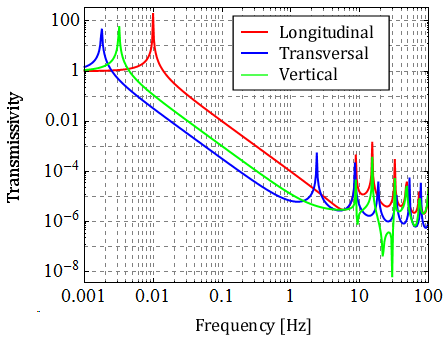 Vibration transmissivity of heat link (connected to a 120 kg free mass)Heat links Between IR and IM:U-shape, pure aluminum (6N grade), thickness=1mmStraight line length (vertical axis) = 100mm, semicircle (X-Y plane) diameter = 25 mmDC spring constant per one wire:kx=5.04 N/m, ky=79.4 N/m, kz=2.64 N/mFirst violin mode: 30 Hz, second mode: 60 HzAttached from both sides, 10 wires for each connection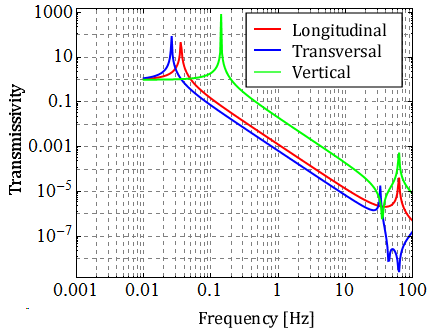 Vibration transmissivity of heat link (connected to a 120 kg free mass)3.2. Model basic information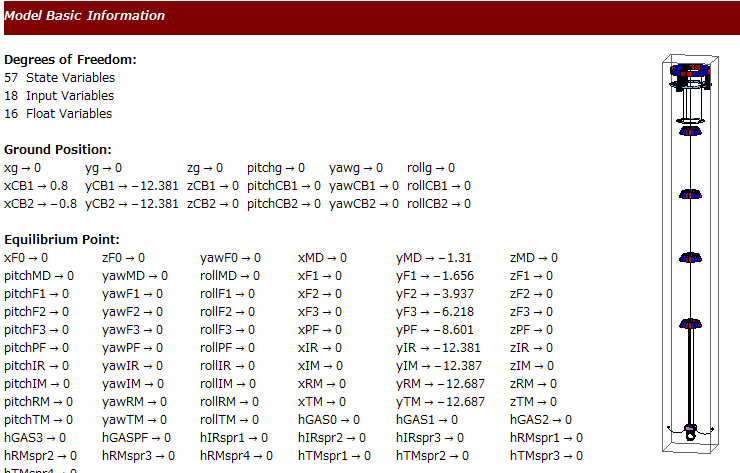 3.3. Vibration from heat linksAssume 1% coupling from vertical components.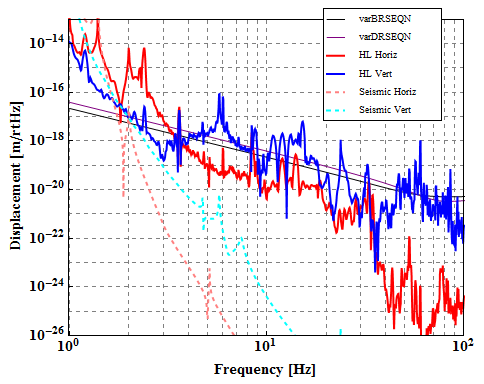 (HL_BlikeHotPF_default.m)Identification of resonant peaks:15 Hz: violin mode of HL from cryo bars25 Hz: inner shield vibration60 Hz: violin mode of HL between IR and IMIf the heat links between IR and IM are removed: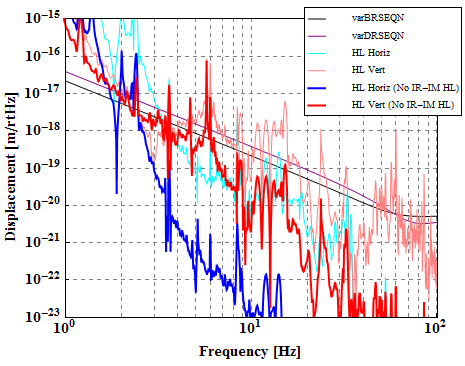 (HL_BlikeHotPF_redHL.m)3.4. Suspension Thermal NoiseAssume 0.33% coupling from vertical components.Default Loss Angle:Sapphire fiber: 2E-7, TM Spring: 2E-7CuBe fiber: 5E-6, RM Spring; 1E-5, Heat Link: ~1E-2GAS filter: (Q=10)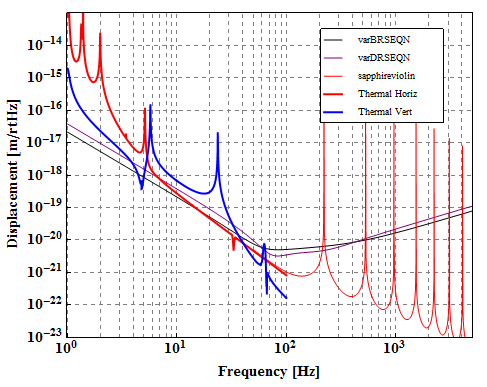 (TN_BlikeHotPF_default.m)Identification of resonant peaks:5.1 Hz: TM pitch mode5.7 Hz: RM vertical23.7 Hz: TM vertical60 Hz: Heat link between IM and IRContribution:Sapphire fibers mainly contribute to the horizontal thermal noise.Bottom GAS filter mainly contributes to the vertical thermal noise.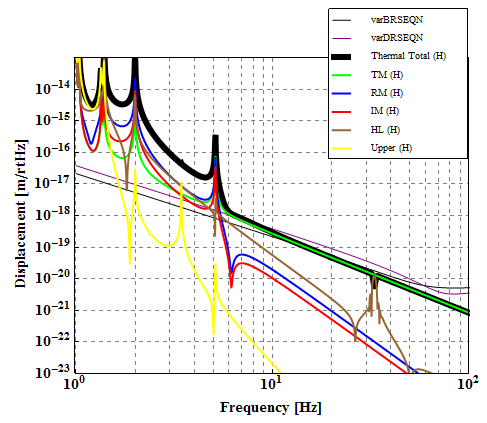 (TN_BlikeHotPF _Contribute _H.m)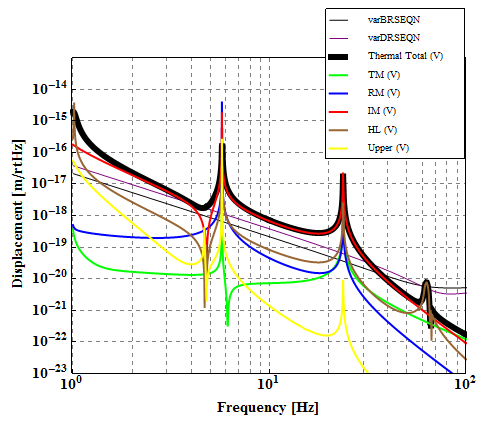 (TN_BlikeHotPF _Contribute _V.m)Changing TM Spring Stiffness: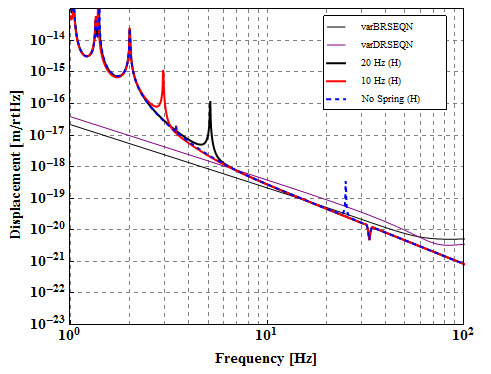 (TN_BlikeHotPF _TMspr _H.m)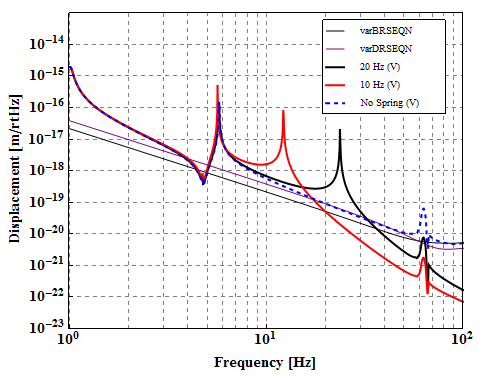 (TN_BlikeHotPF _TMspr _V.m)In no spring case, vertical thermal noise spectrum has a huge peak at 140 Hz, which is not shown in the upper figure.3.5. Controllability3.6. Control Noise4. LIGO like Model4.1. Parameters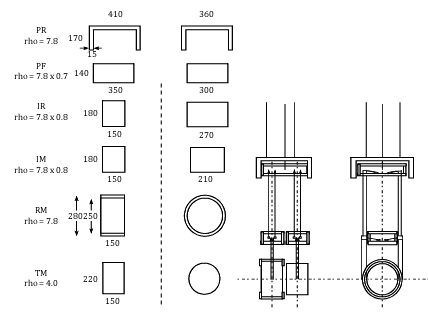 Bottom Filter (F4)M=80.1kg, Ix=4.4 kgm2, Iy=6.0 kgm2, Iz=4.4 kgm2,Suspended from F3 by a single wireWire length = 2.373 m, Material: CuBeUpper suspension point vertical position from C.o.M. = -5 mmLower suspension point vertical position from C.o.M. = +5 mmGAS resonant frequency = 0.25 Hz(Room temperature)Platform Recoil Mass (PR)M=38.2kg, Ix=0.40 kgm2, Iy=0.63kgm2, Iz=0.80 kgm2,Suspended from F4 by 3 wires with springsWire length = 3.23 m, Material: CuBeUpper suspension point vertical position from C.o.M. = -75 mmLower suspension point vertical position from C.o.M. = +75 mmWire horizontal distance from center = 150 mmSpring resonant frequency = 5 HzPlatform (PF)M=65.5kg, Ix=0.78 kgm2, Iy=0.91kgm2, Iz=0.35 kgm2,Suspended from F4 by a single wireWire length = 3.385 m, Material: CuBeUpper suspension point vertical position from C.o.M. = -5 mmLower suspension point vertical position from C.o.M. = +5 mmIntermediate Recoil Mass (IR)M=35.4kg, Ix=0.16kgm2, Iy=0.20 kgm2, Iz=0.22 kgm2,Suspended from PF by 4 wires with vertical springsWire length = 0.40 m, Material: CuBeUpper suspension point vertical position from C.o.M. =0 mmLower suspension point vertical position from C.o.M. =0 mmUpper suspension point Z-translation from C.o.M. = - 80 mmX-separation of wire and C.o.M. = 140 mmZ-separation of wire and C.o.M. = 30 mmSpring resonant frequency = 3 HzIntermediate Recoil Mass (IM)M=35.4kg, Ix=0.16kgm2, Iy=0.20 kgm2, Iz=0.22 kgm2,Suspended from PF by 4 wires with vertical springsWire length = 0.40 m, Material: CuBeUpper suspension point vertical position from C.o.M. =0 mmLower suspension point vertical position from C.o.M. =0 mmUpper suspension point Z-translation from C.o.M. = + 80 mmX-separation of wire and C.o.M. = 110 mmZ-separation of wire and C.o.M. = 30 mmSpring resonant frequency = 3 HzRecoil Mass (RM)M=22.7kg, Ix=0.24kgm2, Iy=0.24 kgm2, Iz=0.40 kgm2,Suspended from IR by 4 wiresWire length = 0.3 m, Material: CuBeUpper suspension point vertical position from C.o.M. = 0 mmLower suspension point vertical position from C.o.M. = 0 mmX-separation of wire and C.o.M. = 145 mmZ-separation of wire and C.o.M. = 15 mmSpring resonant frequency = 5 HzTest Mass (TM)M=22.7kg, Ix=0.111kgm2, Iy=0.111 kgm2, Iz=0.137 kgm2,Suspended from PF by 4 wiresWire length = 0.3 m, Material: SapphireUpper suspension point vertical position from C.o.M. = 0 mmLower suspension point vertical position from C.o.M. = 0 mmX-separation of wire and C.o.M. = 110 mmZ-separation of wire and C.o.M. = 15 mmSpring resonant frequency = 20 HzHeat links Between Suspension and Cryo Bars:Semi-elliptic, pure aluminum (6N grade), thickness=1mmMajor radius = 400 mm (X, horizontal and perpendicular to beam axis)Minor radius = 200 mm (Y, Vertical axis)DC spring constant per one wire:kx=0.387 N/m, ky=0.040 N/m, kz=0.012 N/mFirst violin mode: 2 Hz, second mode: 8 HzAttached to IR from both sides, 4 wires for each connection4.2. Model basic information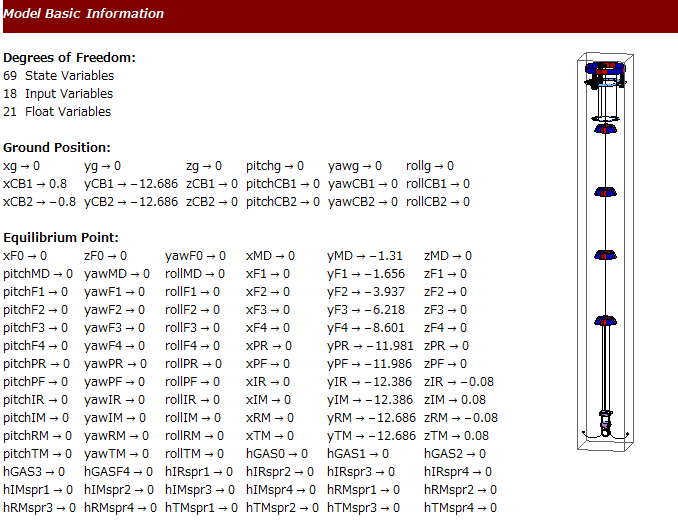 4.3. Vibration from heat linksAssume 1% coupling from vertical components.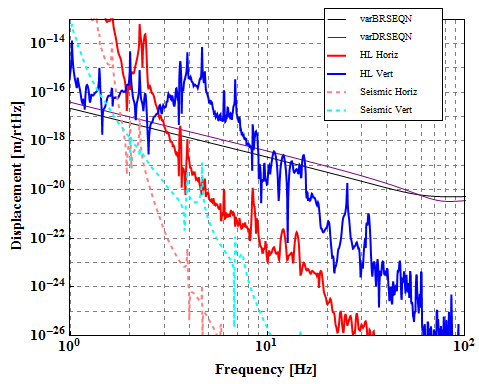 4.4. Suspension thermal noiseAssume 0.3% coupling from vertical components.Default Loss Angle:Sapphire fiber: 2E-7, TM Spring: 2E-7CuBe fiber: 5E-6, IM,IR,RM Spring; 1E-5, Heat Link: ~1E-2GAS filter: 1E-1(Q=10)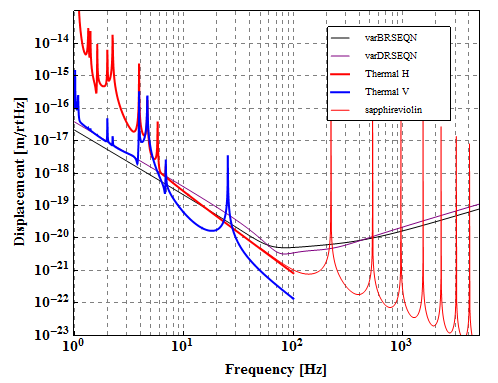 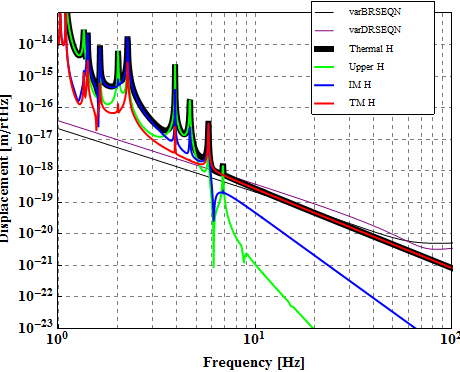 (TN_LIGOlike _default _cont _H.m)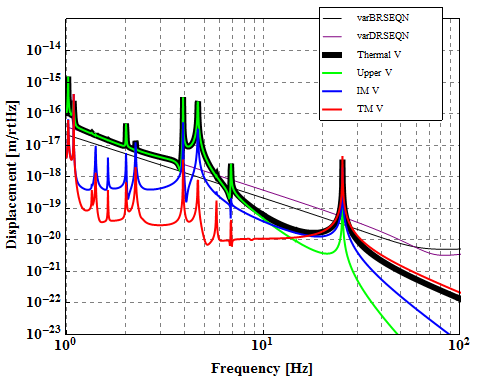 (TN_LIGOlike _default _cont _V.m)4.9. Concerns* Is it possible to put TM 8 cm away from center line?5. Type-B like Model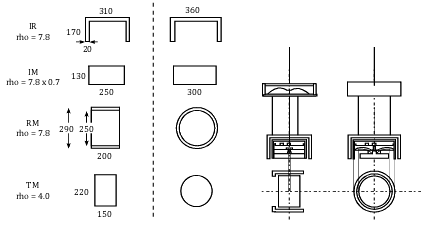 5.1. ParametersFilter 4 (F4)M=84.0kg, Ix=4 kgm2, Iy=6.4 kgm2, Iz=4 kgm2,Suspended from F3 by a single wireWire length = 2.373 m, Material: CuBeUpper suspension point vertical position from C.o.M. = -5 mmLower suspension point vertical position from C.o.M. = +5 mmGAS resonant frequency = 0.25 Hz(Room temperature)Platform (PF)M=61.5kg, Ix=2.4 kgm2, Iy=3.8 kgm2, Iz=2.4 kgm2,Suspended from F4 by a single wireWire length = 3.385 m, Material: CuBeUpper suspension point vertical position from C.o.M. = -5 mmLower suspension point vertical position from C.o.M. = +5 mmGAS resonant frequency = 0.5 HzIntermediate Recoil Mass (IR)M=44.9kg, Ix=0.561kgm2, Iy=0.815 kgm2, Iz=0.899 kgm2,Suspended from PF by 3 wires with vertical springsWire length = 0.3 m, Material: CuBeUpper suspension point vertical position from C.o.M. = -50 mmLower suspension point vertical position from C.o.M. = +50 mmWire horizontal distance from center = 120 mmSpring resonant frequency = 5 HzIntermediate Mass (IM)M=53.2kg, Ix=0.352kgm2, Iy=0.677 kgm2, Iz=0.474 kgm2,Suspended from PF by a single wireWire length = 0.4 m, Material: CuBeUpper suspension point vertical position from C.o.M. = -5 mmLower suspension point vertical position from C.o.M. = -4 mmRecoil Mass (RM)M=33.7kg, Ix=0.433kgm2, Iy=0.433 kgm2, Iz=0.642 kgm2,Suspended from PF by 4 wiresWire length = 0.3 m, Material: CuBeUpper suspension point vertical position from C.o.M. = 0 mmLower suspension point vertical position from C.o.M. = 0 mmX-separation of wire and C.o.M. = 145 mmZ-separation of wire and C.o.M. = 25 mmSpring resonant frequency = 5 HzTest Mass (TM)M=22.7kg, Ix=0.111kgm2, Iy=0.111 kgm2, Iz=0.137 kgm2,Suspended from PF by 4 wiresWire length = 0.3 m, Material: SapphireUpper suspension point vertical position from C.o.M. = 0 mmLower suspension point vertical position from C.o.M. = 0 mmX-separation of wire and C.o.M. = 110 mmZ-separation of wire and C.o.M. = 15 mmSpring resonant frequency = 20 HzHeat links Between Suspension and Cryo Bars:Semi-elliptic, pure aluminum (6N grade), thickness=1mmMajor radius = 400 mm (X, horizontal and perpendicular to beam axis)Minor radius = 200 mm (Y, Vertical axis)DC spring constant per one wire:kx=0.387 N/m, ky=0.040 N/m, kz=0.012 N/mFirst violin mode: 2 Hz, second mode: 8 HzAttached to IR from both sides, 4 wires for each connection5.2. Model basic information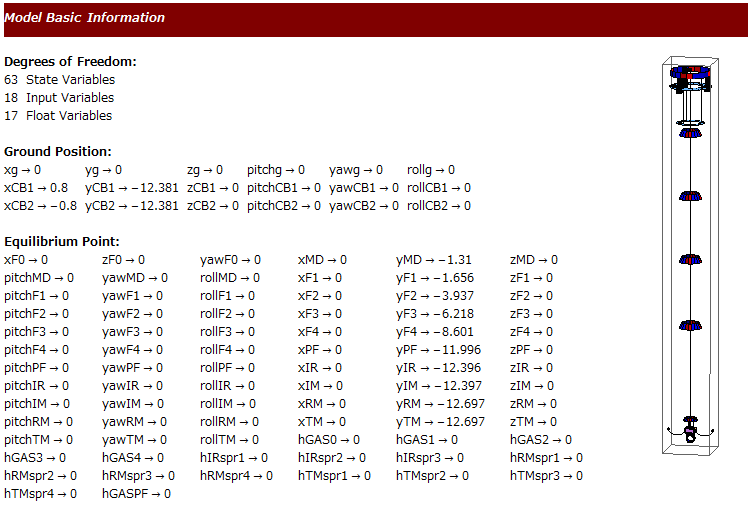 5.3. Seismic noise from heat links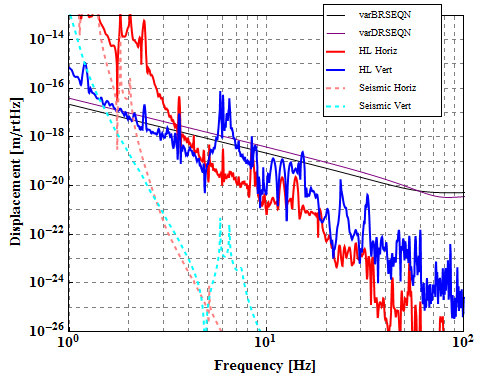 5.4. Suspension thermal noise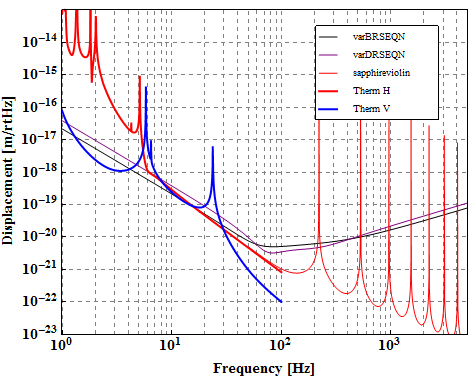 